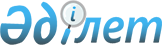 Шиелі аудандық мәслихатының 2020 жылғы 29 желтоқсандағы №65/2 "Шиелі кентінің 2021-2023 жылдарға арналған бюджеті туралы" шешіміне өзгерістер енгізу туралы
					
			Мерзімі біткен
			
			
		
					Қызылорда облысы Шиелі аудандық мәслихатының 2021 жылғы 23 шілдедегі № 9/6 шешімі. Мерзімі біткендіктен қолданыс тоқтатылды
      Шиелі аудандық мәслихаты ШЕШТІ:
      1."Шиелі кентінің 2021-2023 жылдарға арналған бюджеті туралы" 2020 жылғы 29 желтоқсандағы № 65/2 (Нормативтік құқықтық актілерді мемлекеттік тіркеу тізілімінде № 8025 болып тіркелген) Шиелі аудандық мәслихатының шешіміне мынадай өзгерістер енгізілсін:
      1-тармақ жаңа редакцияда жазылсын:
      "1. Шиелі кентінің 2021-2023 жылдарға арналған бюджеті 1, 2 және 3-қосымшаларға сәйкес, оның ішінде 2021 жылға мынадай көлемдерде бекітілсін:
      1) кірістер – 806 139 мың теңге, оның ішінде: 
      салықтық түсімдер – 98 636 мың теңге;
      салықтық емес түсімдер – 245 мың теңге;
      трансферттер түсімі – 707 258 мың теңге;
      2) шығындар – 831 567,5 мың теңге;
      3) таза бюджеттік кредиттеу – 0;
      бюджеттік кредиттер – 0;
      бюджеттік кредиттерді өтеу – 0;
      4) қаржы активтерімен операциялар бойынша сальдо – 0;
      қаржы активтерін сатып алу – 0;
      мемлекеттің қаржы активтерін сатудан түсетін түсімдер – 0;
      5) бюджет тапшылығы (профициті) – -25 428,5 мың теңге;
      6) бюджет тапшылығын қаржыландыру (профицитін пайдалану) – 25 428,5 мың теңге;
      қарыздар түсімі – 0;
      қарыздарды өтеу – 0;
      бюджет қаражаттарының пайдаланылатын қалдықтары – 25 428,5 мың теңге.".
      Көрсетілген шешімнің 1-қосымшасы осы шешімнің қосымшасына сәйкес жаңа редакцияда жазылсын.
      2. Осы шешім 2021 жылғы 1 қаңтардан бастап қолданысқа енгізіледі. Шиелі кентінің 2021 жылға арналған бюджеті
					© 2012. Қазақстан Республикасы Әділет министрлігінің «Қазақстан Республикасының Заңнама және құқықтық ақпарат институты» ШЖҚ РМК
				
      Шиелі аудандық мәслихатының хатшысы 

Т. Жағыпбаров
Шиелі аудандық мәслихатының
2021 жылғы "___"____________
кезектен тыс 9-сессиясының
№______ шешіміне қосымшаШиелі аудандық мәслихатының
2020 жылғы 29 желтоқсандағы
№ 65/2 шешіміне 1-қосымша
Санаты 
Санаты 
Санаты 
Санаты 
Санаты 
Сомасы, мың теңге
Сыныбы 
Сыныбы 
Сыныбы 
Сыныбы 
Сомасы, мың теңге
Кіші сыныбы
Кіші сыныбы
Кіші сыныбы
Сомасы, мың теңге
Атауы
Атауы
Сомасы, мың теңге
1. Кірістер
1. Кірістер
806 139
1
Салықтық түсімдер
Салықтық түсімдер
98 636
01
Табыс салығы
Табыс салығы
8 500
2
Жеке табыс салығы
Жеке табыс салығы
8 500
04
Меншікке салынатын салықтар
Меншікке салынатын салықтар
90 111
1
Мүлікке салынатын салықтар
Мүлікке салынатын салықтар
4 050
3
Жер салығы
Жер салығы
4 000
4
Көлік кұралдарына салынатын салық
Көлік кұралдарына салынатын салық
82 061
05
Тауарларға, жұмыстарға және қызметтерге салынатын iшкi салықтар
Тауарларға, жұмыстарға және қызметтерге салынатын iшкi салықтар
25
4
Кәсiпкерлiк және кәсiби қызметтi жүргiзгенi үшiн алынатын алымдар
Кәсiпкерлiк және кәсiби қызметтi жүргiзгенi үшiн алынатын алымдар
25
2
Салықтық емес түсімдер
Салықтық емес түсімдер
245
01
Мемлекеттік меншіктен түсетін кірістер
Мемлекеттік меншіктен түсетін кірістер
45
5
Мемлекет меншігіндегі мүлікті жалға беруден түсетін кірістер
Мемлекет меншігіндегі мүлікті жалға беруден түсетін кірістер
45
04
Мемлекеттік бюджеттен қаржыландырылатын, сондай-ақ Қазақстан Республикасы Ұлттық Банкінің бюджетінен (шығыстар сметасынан) қамтылатын және қаржыландырылатын мемлекеттік мекемелер салатын айыппұлдар, өсімпұлдар, санкциялар, өндіріп алулар
Мемлекеттік бюджеттен қаржыландырылатын, сондай-ақ Қазақстан Республикасы Ұлттық Банкінің бюджетінен (шығыстар сметасынан) қамтылатын және қаржыландырылатын мемлекеттік мекемелер салатын айыппұлдар, өсімпұлдар, санкциялар, өндіріп алулар
200
1
Мұнай секторы ұйымдарынан және Жәбірленушілерге өтемақы қорына түсетін түсімдерді қоспағанда, мемлекеттік бюджеттен қаржыландырылатын, сондай-ақ Қазақстан Республикасы Ұлттық Банкінің бюджетінен (шығыстар сметасынан) қамтылатын және қаржыландырылатын мемлекеттік мекемелер салатын айыппұлдар, өсімпұлдар, санкциялар, өндіріп алулар
Мұнай секторы ұйымдарынан және Жәбірленушілерге өтемақы қорына түсетін түсімдерді қоспағанда, мемлекеттік бюджеттен қаржыландырылатын, сондай-ақ Қазақстан Республикасы Ұлттық Банкінің бюджетінен (шығыстар сметасынан) қамтылатын және қаржыландырылатын мемлекеттік мекемелер салатын айыппұлдар, өсімпұлдар, санкциялар, өндіріп алулар
200
4
Трансферттер түсімі
Трансферттер түсімі
707 258
02
Мемлекеттiк басқарудың жоғары тұрған органдарынан түсетiн трансферттер
Мемлекеттiк басқарудың жоғары тұрған органдарынан түсетiн трансферттер
707 258
3
Аудандардың (облыстық маңызы бар қаланың) бюджетінен трансферттер
Аудандардың (облыстық маңызы бар қаланың) бюджетінен трансферттер
707 258
Функционалдық топ
Функционалдық топ
Функционалдық топ
Функционалдық топ
Функционалдық топ
Кіші функция
Кіші функция
Кіші функция
Кіші функция
Бюджеттік бағдарламалардың әкімшісі
Бюджеттік бағдарламалардың әкімшісі
Бюджеттік бағдарламалардың әкімшісі
Бағдарлама
Бағдарлама
Атауы
2. Шығындар
831 567,5
01
Жалпы сипаттағы мемлекеттiк қызметтер
64 158
1
Мемлекеттiк басқарудың жалпы функцияларын орындайтын өкiлдi, атқарушы және басқа органдар
64 158
124
Аудандық маңызы бар қала, ауыл, кент, ауылдық округ әкімінің аппараты
64 158
001
Аудандық маңызы бар қала, ауыл, кент, ауылдық округ әкімінің қызметін қамтамасыз ету жөніндегі қызметтер
59 658
022
Мемлекеттік органның күрделі шығыстары
4 500
07
Тұрғын үй - коммуналдық шаруашылық
503 801
3
Елді-мекендерді көркейту
503 801
124
Аудандық маңызы бар қала, ауыл, кент, ауылдық округ әкімінің аппараты
503 801
008
Елді мекендердегі көшелерді жарықтандыру
101 000
009
Елді мекендердің санитариясын қамтамасыз ету
91 500
011
Елді мекендерді абаттандыру мен көгалдандыру
311 301
08
Мәдениет, спорт, туризм және ақпараттық кеңістiк
49 467
1
Мәдениет саласындағы қызмет
49 467
124
Аудандық маңызы бар қала, ауыл, кент, ауылдық округ әкімінің аппараты
49 467
006
Жергілікті деңгейде мәдени-демалыс жұмысын қолдау
49 467
12
Көлiк және коммуникация
214 127
1
Автомобиль көлiгi
214 127
124
Аудандық маңызы бар қала, ауыл, кент, ауылдық округ әкімінің аппараты
214 127
045
Аудандық маңызы бар қалаларда, ауылдарда, кенттерде, ауылдық округтерде автомобиль жолдарын күрделі және орташа жөндеу
214 127
15
Трансферттер
14,5
1
Трансферттер
14,5
124
Аудандық маңызы бар қала, ауыл, кент, ауылдық округ әкімінің аппараты
14,5
048
Пайдаланылмаған (толық пайдаланылмаған) нысаналы трансферттерді қайтару
14,5
3. Таза бюджеттік кредит беру
0
4. Қаржы активтерімен жасалатын операциялар бойынша сальдо
0
5. Бюджет тапшылығы (профициті)
-25 428,5
6. Бюджет тапшылығын қаржыландыру (профицитті пайдалану)
25 428,5
7
Қарыздар түсімі
0
16
Қарыздарды өтеу
0
8
Бюджет қаражатының пайдаланылатын қалдықтары
25 428,5
01
Бюджет қаражаты қалдықтары
25 428,5
1
Бюджет қаражатының бос қалдықтары
25 428,5
01
Бюджет қаражатының бос қалдықтары
25 428,5